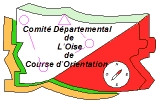 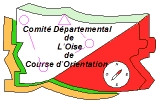 Course Régionale Moyenne DistanceCourse Régionale Moyenne DistanceCourse Régionale Moyenne DistanceCourse Régionale Moyenne DistanceCourse Régionale Moyenne DistanceCourse Régionale Moyenne DistanceCourse Régionale Moyenne DistanceCourse Régionale Moyenne DistanceCourse Régionale Moyenne DistanceCourse Régionale Moyenne DistanceCourse Régionale Moyenne DistanceCourse Régionale Moyenne DistanceDATE    01 mai 2018DATE    01 mai 2018DATE    01 mai 2018DATE    01 mai 2018DATE    01 mai 2018DATE    01 mai 2018DATE    01 mai 2018DATE    01 mai 2018DATE    01 mai 2018DATE    01 mai 2018DATE    01 mai 2018DATE    01 mai 2018LIEU :   Forêt de  Ourscamps CarlepontLIEU :   Forêt de  Ourscamps CarlepontLIEU :   Forêt de  Ourscamps CarlepontLIEU :   Forêt de  Ourscamps CarlepontLIEU :   Forêt de  Ourscamps CarlepontLIEU :   Forêt de  Ourscamps CarlepontLIEU :   Forêt de  Ourscamps CarlepontLIEU :   Forêt de  Ourscamps CarlepontLIEU :   Forêt de  Ourscamps CarlepontLIEU :   Forêt de  Ourscamps CarlepontLIEU :   Forêt de  Ourscamps CarlepontLIEU :   Forêt de  Ourscamps Carlepont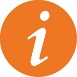 INFORMATION GÉNÉRALESINFORMATION GÉNÉRALESINFORMATION GÉNÉRALESINFORMATION GÉNÉRALESINFORMATION GÉNÉRALESINFORMATION GÉNÉRALESINFORMATION GÉNÉRALESINFORMATION GÉNÉRALESINFORMATION GÉNÉRALESOrganisation : Comité Départemental Oise de course orientationOrganisation : Comité Départemental Oise de course orientationOrganisation : Comité Départemental Oise de course orientationOrganisation : Comité Départemental Oise de course orientationOrganisation : Comité Départemental Oise de course orientationOrganisation : Comité Départemental Oise de course orientationOrganisation : Comité Départemental Oise de course orientationOrganisation : Comité Départemental Oise de course orientationOrganisation : Comité Départemental Oise de course orientationOrganisation : Comité Départemental Oise de course orientationOrganisation : Comité Départemental Oise de course orientationOrganisation : Comité Départemental Oise de course orientationOrganisation : Comité Départemental Oise de course orientationOrganisation : Comité Départemental Oise de course orientationOrganisation : Comité Départemental Oise de course orientationOrganisation : Comité Départemental Oise de course orientationOrganisation : Comité Départemental Oise de course orientationCOURSE COMPTANT POURLE CLASSEMENT NATIONAL        MOYENNE  DISTANCEComité Départemental Oise de course orientationDirecteur de course : Jean Luc DENOUALDirecteur de course : Jean Luc DENOUALDirecteur de course : Jean Luc DENOUALDirecteur de course : Jean Luc DENOUALDirecteur de course : Jean Luc DENOUALDirecteur de course : Jean Luc DENOUALDirecteur de course : Jean Luc DENOUALDirecteur de course : Jean Luc DENOUALDirecteur de course : Jean Luc DENOUALDirecteur de course : Jean Luc DENOUALDirecteur de course : Jean Luc DENOUALDirecteur de course : Jean Luc DENOUALDirecteur de course : Jean Luc DENOUALDirecteur de course : Jean Luc DENOUALDirecteur de course : Jean Luc DENOUALDirecteur de course : Jean Luc DENOUALDirecteur de course : Jean Luc DENOUALCOURSE COMPTANT POURLE CLASSEMENT NATIONAL        MOYENNE  DISTANCEComité Départemental Oise de course orientationDélégué -  Arbitre : Bertrand PATURETDélégué -  Arbitre : Bertrand PATURETDélégué -  Arbitre : Bertrand PATURETDélégué -  Arbitre : Bertrand PATURETDélégué -  Arbitre : Bertrand PATURETDélégué -  Arbitre : Bertrand PATURETDélégué -  Arbitre : Bertrand PATURETDélégué -  Arbitre : Bertrand PATURETDélégué -  Arbitre : Bertrand PATURETDélégué -  Arbitre : Bertrand PATURETDélégué -  Arbitre : Bertrand PATURETDélégué -  Arbitre : Bertrand PATURETDélégué -  Arbitre : Bertrand PATURETDélégué -  Arbitre : Bertrand PATURETDélégué -  Arbitre : Bertrand PATURETDélégué -  Arbitre : Bertrand PATURETDélégué -  Arbitre : Bertrand PATURETCOURSE COMPTANT POURLE CLASSEMENT NATIONAL        MOYENNE  DISTANCEComité Départemental Oise de course orientationContrôleur des circuits : Cindy BECUContrôleur des circuits : Cindy BECUContrôleur des circuits : Cindy BECUContrôleur des circuits : Cindy BECUContrôleur des circuits : Cindy BECUContrôleur des circuits : Cindy BECUContrôleur des circuits : Cindy BECUContrôleur des circuits : Cindy BECUContrôleur des circuits : Cindy BECUContrôleur des circuits : Cindy BECUContrôleur des circuits : Cindy BECUContrôleur des circuits : Cindy BECUContrôleur des circuits : Cindy BECUContrôleur des circuits : Cindy BECUContrôleur des circuits : Cindy BECUContrôleur des circuits : Cindy BECUContrôleur des circuits : Cindy BECUCOURSE COMPTANT POURLE CLASSEMENT NATIONAL        MOYENNE  DISTANCEComité Départemental Oise de course orientationTraceur : Bernard GUILLAUME ( Marraine  Myriam CORDEIRO MENDES)Traceur : Bernard GUILLAUME ( Marraine  Myriam CORDEIRO MENDES)Traceur : Bernard GUILLAUME ( Marraine  Myriam CORDEIRO MENDES)Traceur : Bernard GUILLAUME ( Marraine  Myriam CORDEIRO MENDES)Traceur : Bernard GUILLAUME ( Marraine  Myriam CORDEIRO MENDES)Traceur : Bernard GUILLAUME ( Marraine  Myriam CORDEIRO MENDES)Traceur : Bernard GUILLAUME ( Marraine  Myriam CORDEIRO MENDES)Traceur : Bernard GUILLAUME ( Marraine  Myriam CORDEIRO MENDES)Traceur : Bernard GUILLAUME ( Marraine  Myriam CORDEIRO MENDES)Traceur : Bernard GUILLAUME ( Marraine  Myriam CORDEIRO MENDES)Traceur : Bernard GUILLAUME ( Marraine  Myriam CORDEIRO MENDES)Traceur : Bernard GUILLAUME ( Marraine  Myriam CORDEIRO MENDES)Traceur : Bernard GUILLAUME ( Marraine  Myriam CORDEIRO MENDES)Traceur : Bernard GUILLAUME ( Marraine  Myriam CORDEIRO MENDES)Traceur : Bernard GUILLAUME ( Marraine  Myriam CORDEIRO MENDES)Traceur : Bernard GUILLAUME ( Marraine  Myriam CORDEIRO MENDES)Traceur : Bernard GUILLAUME ( Marraine  Myriam CORDEIRO MENDES)COURSE COMPTANT POURLE CLASSEMENT NATIONAL        MOYENNE  DISTANCEComité Départemental Oise de course orientationGEC : cdocoGEC : cdocoGEC : cdocoGEC : cdocoGEC : cdocoGEC : cdocoGEC : cdocoGEC : cdocoGEC : cdocoGEC : cdocoGEC : cdocoGEC : cdocoGEC : cdocoGEC : cdocoGEC : cdocoGEC : cdocoGEC : cdocoCOURSE COMPTANT POURLE CLASSEMENT NATIONAL        MOYENNE  DISTANCEComité Départemental Oise de course orientation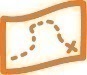 CARTECARTENom : Les Mares BlanchesNom : Les Mares BlanchesNom : Les Mares BlanchesNom : Les Mares BlanchesNom : Les Mares BlanchesNom : Les Mares BlanchesNom : Les Mares BlanchesNom : Les Mares BlanchesNom : Les Mares BlanchesNom : Les Mares BlanchesNom : Les Mares BlanchesNom : Les Mares BlanchesNom : Les Mares BlanchesÉchelle : 1/10 000   et 1/7500    Equidistance : 5 mÉchelle : 1/10 000   et 1/7500    Equidistance : 5 mÉchelle : 1/10 000   et 1/7500    Equidistance : 5 mÉchelle : 1/10 000   et 1/7500    Equidistance : 5 mÉchelle : 1/10 000   et 1/7500    Equidistance : 5 mRelevés : mars 2018Relevés : mars 2018Relevés : mars 2018Relevés : mars 2018Relevés : mars 2018Relevés : mars 2018Relevés : mars 2018Relevés : mars 2018Relevés : mars 2018Relevés : mars 2018Relevés : mars 2018Relevés : mars 2018Relevés : mars 2018Type de terrain : Forêt alternance de végétation feuillus  et conifèresType de terrain : Forêt alternance de végétation feuillus  et conifèresType de terrain : Forêt alternance de végétation feuillus  et conifèresType de terrain : Forêt alternance de végétation feuillus  et conifèresType de terrain : Forêt alternance de végétation feuillus  et conifèresCartographe : Franz Mareigner -                                                                     Cartographe : Franz Mareigner -                                                                     Cartographe : Franz Mareigner -                                                                     Cartographe : Franz Mareigner -                                                                     Cartographe : Franz Mareigner -                                                                     Cartographe : Franz Mareigner -                                                                     Cartographe : Franz Mareigner -                                                                     Cartographe : Franz Mareigner -                                                                     Cartographe : Franz Mareigner -                                                                     Cartographe : Franz Mareigner -                                                                     Cartographe : Franz Mareigner -                                                                     Cartographe : Franz Mareigner -                                                                     Cartographe : Franz Mareigner -                                                                      Il est conseillé de courir jambes couvertes Il est conseillé de courir jambes couvertes Il est conseillé de courir jambes couvertes Il est conseillé de courir jambes couvertes Il est conseillé de courir jambes couvertes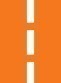 ACCÈSACCÈS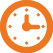 HORAIRESHORAIRESFléchage : Jonction D 598 / D 165                   Jonction D48 / D 165Fléchage : Jonction D 598 / D 165                   Jonction D48 / D 165Fléchage : Jonction D 598 / D 165                   Jonction D48 / D 165Fléchage : Jonction D 598 / D 165                   Jonction D48 / D 165Fléchage : Jonction D 598 / D 165                   Jonction D48 / D 165Fléchage : Jonction D 598 / D 165                   Jonction D48 / D 165Fléchage : Jonction D 598 / D 165                   Jonction D48 / D 165Fléchage : Jonction D 598 / D 165                   Jonction D48 / D 165Fléchage : Jonction D 598 / D 165                   Jonction D48 / D 165Fléchage : Jonction D 598 / D 165                   Jonction D48 / D 165Fléchage : Jonction D 598 / D 165                   Jonction D48 / D 165Accueil : à partir de 09h00  suivre fléchage ACCUEILAccueil : à partir de 09h00  suivre fléchage ACCUEILAccueil : à partir de 09h00  suivre fléchage ACCUEILAccueil : à partir de 09h00  suivre fléchage ACCUEILAccueil : à partir de 09h00  suivre fléchage ACCUEILAccueil : à partir de 09h00  suivre fléchage ACCUEILAccueil : à partir de 09h00  suivre fléchage ACCUEILDistance parking-accueil : 0 à 400m Distance accueil-départ : 200mDistance parking-accueil : 0 à 400m Distance accueil-départ : 200mDistance parking-accueil : 0 à 400m Distance accueil-départ : 200mDistance parking-accueil : 0 à 400m Distance accueil-départ : 200mDistance parking-accueil : 0 à 400m Distance accueil-départ : 200mDistance parking-accueil : 0 à 400m Distance accueil-départ : 200mDistance parking-accueil : 0 à 400m Distance accueil-départ : 200mDistance parking-accueil : 0 à 400m Distance accueil-départ : 200mDistance parking-accueil : 0 à 400m Distance accueil-départ : 200mDistance parking-accueil : 0 à 400m Distance accueil-départ : 200mDistance parking-accueil : 0 à 400m Distance accueil-départ : 200mDépart : à partir de 09h30. Dernier départ 12h30 Inscription libre sur liste de départ à l’accueil  avec respect de la réglementation soit 4’ d’écart entre 2 coureurs d’un même clubDépart : à partir de 09h30. Dernier départ 12h30 Inscription libre sur liste de départ à l’accueil  avec respect de la réglementation soit 4’ d’écart entre 2 coureurs d’un même clubDépart : à partir de 09h30. Dernier départ 12h30 Inscription libre sur liste de départ à l’accueil  avec respect de la réglementation soit 4’ d’écart entre 2 coureurs d’un même clubDépart : à partir de 09h30. Dernier départ 12h30 Inscription libre sur liste de départ à l’accueil  avec respect de la réglementation soit 4’ d’écart entre 2 coureurs d’un même clubDépart : à partir de 09h30. Dernier départ 12h30 Inscription libre sur liste de départ à l’accueil  avec respect de la réglementation soit 4’ d’écart entre 2 coureurs d’un même clubDépart : à partir de 09h30. Dernier départ 12h30 Inscription libre sur liste de départ à l’accueil  avec respect de la réglementation soit 4’ d’écart entre 2 coureurs d’un même clubDépart : à partir de 09h30. Dernier départ 12h30 Inscription libre sur liste de départ à l’accueil  avec respect de la réglementation soit 4’ d’écart entre 2 coureurs d’un même clubDistance arrivée-accueil : 200 m Distance arrivée-accueil : 200 m Distance arrivée-accueil : 200 m Distance arrivée-accueil : 200 m Distance arrivée-accueil : 200 m Distance arrivée-accueil : 200 m Distance arrivée-accueil : 200 m Distance arrivée-accueil : 200 m Distance arrivée-accueil : 200 m Distance arrivée-accueil : 200 m Distance arrivée-accueil : 200 m Fermeture des circuits : 14h00                Fermeture des circuits : 14h00                Fermeture des circuits : 14h00                Fermeture des circuits : 14h00                Fermeture des circuits : 14h00                Fermeture des circuits : 14h00                Fermeture des circuits : 14h00                Fermeture des circuits : 14h00                Fermeture des circuits : 14h00                Fermeture des circuits : 14h00                Fermeture des circuits : 14h00                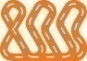 CIRCUITSCIRCUITSCIRCUITSCIRCUITSCIRCUITS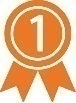 RÉSULTATSRÉSULTATSRÉSULTATSNombre de circuits compétition : Circuits de couleursViolet Long----Violet MoyenOrange ---  Jaune --Bleu ---VertNombre de circuits compétition : Circuits de couleursViolet Long----Violet MoyenOrange ---  Jaune --Bleu ---VertNombre de circuits compétition : Circuits de couleursViolet Long----Violet MoyenOrange ---  Jaune --Bleu ---VertNombre de circuits compétition : Circuits de couleursViolet Long----Violet MoyenOrange ---  Jaune --Bleu ---VertNombre de circuits compétition : Circuits de couleursViolet Long----Violet MoyenOrange ---  Jaune --Bleu ---VertNombre de circuits compétition : Circuits de couleursViolet Long----Violet MoyenOrange ---  Jaune --Bleu ---VertNombre de circuits compétition : Circuits de couleursViolet Long----Violet MoyenOrange ---  Jaune --Bleu ---VertNombre de circuits compétition : Circuits de couleursViolet Long----Violet MoyenOrange ---  Jaune --Bleu ---VertNombre de circuits compétition : Circuits de couleursViolet Long----Violet MoyenOrange ---  Jaune --Bleu ---VertNombre de circuits compétition : Circuits de couleursViolet Long----Violet MoyenOrange ---  Jaune --Bleu ---VertSur site fédéralSur site fédéralSur site fédéralSur site fédéralSur site fédéralSur site fédéralNombre de circuits initiation : 2  de couleurJaune ---Bleu—course score  pour challenges Familles Circuits particuliers pour candidats au CAPEPSNombre de circuits initiation : 2  de couleurJaune ---Bleu—course score  pour challenges Familles Circuits particuliers pour candidats au CAPEPSNombre de circuits initiation : 2  de couleurJaune ---Bleu—course score  pour challenges Familles Circuits particuliers pour candidats au CAPEPSNombre de circuits initiation : 2  de couleurJaune ---Bleu—course score  pour challenges Familles Circuits particuliers pour candidats au CAPEPSNombre de circuits initiation : 2  de couleurJaune ---Bleu—course score  pour challenges Familles Circuits particuliers pour candidats au CAPEPSNombre de circuits initiation : 2  de couleurJaune ---Bleu—course score  pour challenges Familles Circuits particuliers pour candidats au CAPEPSNombre de circuits initiation : 2  de couleurJaune ---Bleu—course score  pour challenges Familles Circuits particuliers pour candidats au CAPEPSNombre de circuits initiation : 2  de couleurJaune ---Bleu—course score  pour challenges Familles Circuits particuliers pour candidats au CAPEPSNombre de circuits initiation : 2  de couleurJaune ---Bleu—course score  pour challenges Familles Circuits particuliers pour candidats au CAPEPSNombre de circuits initiation : 2  de couleurJaune ---Bleu—course score  pour challenges Familles Circuits particuliers pour candidats au CAPEPSSur site fédéralSur site fédéralSur site fédéralSur site fédéralSur site fédéralSur site fédéral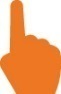 SERVICESSERVICESSERVICESSERVICESSERVICESSERVICESBuvette : boissons, sandwichs, gâteauxBuvette : boissons, sandwichs, gâteauxBuvette : boissons, sandwichs, gâteauxBuvette : boissons, sandwichs, gâteauxBuvette : boissons, sandwichs, gâteauxBuvette : boissons, sandwichs, gâteauxBuvette : boissons, sandwichs, gâteauxBuvette : boissons, sandwichs, gâteauxBuvette : boissons, sandwichs, gâteauxBuvette : boissons, sandwichs, gâteauxBuvette : boissons, sandwichs, gâteauxBuvette : boissons, sandwichs, gâteauxBuvette : boissons, sandwichs, gâteauxBuvette : boissons, sandwichs, gâteauxBuvette : boissons, sandwichs, gâteauxBuvette : boissons, sandwichs, gâteauxBuvette : boissons, sandwichs, gâteauxBuvette : boissons, sandwichs, gâteaux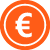 TARIFSTARIFSTARIFSLicenciés :  Hauts de France  gratuit         Licenciés Hors Ligue  +18 ans /6 € ……. - de  18 ans/ 4 €Inscriptions possible sur placeLicenciés :  Hauts de France  gratuit         Licenciés Hors Ligue  +18 ans /6 € ……. - de  18 ans/ 4 €Inscriptions possible sur placeLicenciés :  Hauts de France  gratuit         Licenciés Hors Ligue  +18 ans /6 € ……. - de  18 ans/ 4 €Inscriptions possible sur placeLicenciés :  Hauts de France  gratuit         Licenciés Hors Ligue  +18 ans /6 € ……. - de  18 ans/ 4 €Inscriptions possible sur placeLicenciés :  Hauts de France  gratuit         Licenciés Hors Ligue  +18 ans /6 € ……. - de  18 ans/ 4 €Inscriptions possible sur placeLicenciés :  Hauts de France  gratuit         Licenciés Hors Ligue  +18 ans /6 € ……. - de  18 ans/ 4 €Inscriptions possible sur placeLicenciés :  Hauts de France  gratuit         Licenciés Hors Ligue  +18 ans /6 € ……. - de  18 ans/ 4 €Inscriptions possible sur placeLicenciés :  Hauts de France  gratuit         Licenciés Hors Ligue  +18 ans /6 € ……. - de  18 ans/ 4 €Inscriptions possible sur placeLicenciés :  Hauts de France  gratuit         Licenciés Hors Ligue  +18 ans /6 € ……. - de  18 ans/ 4 €Inscriptions possible sur placeLicenciés :  Hauts de France  gratuit         Licenciés Hors Ligue  +18 ans /6 € ……. - de  18 ans/ 4 €Inscriptions possible sur placeLicenciés :  Hauts de France  gratuit         Licenciés Hors Ligue  +18 ans /6 € ……. - de  18 ans/ 4 €Inscriptions possible sur placeLicenciés :  Hauts de France  gratuit         Licenciés Hors Ligue  +18 ans /6 € ……. - de  18 ans/ 4 €Inscriptions possible sur placeLicenciés :  Hauts de France  gratuit         Licenciés Hors Ligue  +18 ans /6 € ……. - de  18 ans/ 4 €Inscriptions possible sur placeLicenciés :  Hauts de France  gratuit         Licenciés Hors Ligue  +18 ans /6 € ……. - de  18 ans/ 4 €Inscriptions possible sur placeLicenciés :  Hauts de France  gratuit         Licenciés Hors Ligue  +18 ans /6 € ……. - de  18 ans/ 4 €Inscriptions possible sur placeLicenciés :  Hauts de France  gratuit         Licenciés Hors Ligue  +18 ans /6 € ……. - de  18 ans/ 4 €Inscriptions possible sur placeLicenciés :  Hauts de France  gratuit         Licenciés Hors Ligue  +18 ans /6 € ……. - de  18 ans/ 4 €Inscriptions possible sur placeLicenciés :  Hauts de France  gratuit         Licenciés Hors Ligue  +18 ans /6 € ……. - de  18 ans/ 4 €Inscriptions possible sur placeNon-licenciés :   8 € (+ de 18 ans), , 6 € ( - de 18 ans) ….    ½ tarif  pour les licenciés UNSS-UGSEL-USEP-FFSUNon-licenciés :   8 € (+ de 18 ans), , 6 € ( - de 18 ans) ….    ½ tarif  pour les licenciés UNSS-UGSEL-USEP-FFSUNon-licenciés :   8 € (+ de 18 ans), , 6 € ( - de 18 ans) ….    ½ tarif  pour les licenciés UNSS-UGSEL-USEP-FFSUNon-licenciés :   8 € (+ de 18 ans), , 6 € ( - de 18 ans) ….    ½ tarif  pour les licenciés UNSS-UGSEL-USEP-FFSUNon-licenciés :   8 € (+ de 18 ans), , 6 € ( - de 18 ans) ….    ½ tarif  pour les licenciés UNSS-UGSEL-USEP-FFSUNon-licenciés :   8 € (+ de 18 ans), , 6 € ( - de 18 ans) ….    ½ tarif  pour les licenciés UNSS-UGSEL-USEP-FFSUNon-licenciés :   8 € (+ de 18 ans), , 6 € ( - de 18 ans) ….    ½ tarif  pour les licenciés UNSS-UGSEL-USEP-FFSUNon-licenciés :   8 € (+ de 18 ans), , 6 € ( - de 18 ans) ….    ½ tarif  pour les licenciés UNSS-UGSEL-USEP-FFSUNon-licenciés :   8 € (+ de 18 ans), , 6 € ( - de 18 ans) ….    ½ tarif  pour les licenciés UNSS-UGSEL-USEP-FFSUNon-licenciés :   8 € (+ de 18 ans), , 6 € ( - de 18 ans) ….    ½ tarif  pour les licenciés UNSS-UGSEL-USEP-FFSUNon-licenciés :   8 € (+ de 18 ans), , 6 € ( - de 18 ans) ….    ½ tarif  pour les licenciés UNSS-UGSEL-USEP-FFSUNon-licenciés :   8 € (+ de 18 ans), , 6 € ( - de 18 ans) ….    ½ tarif  pour les licenciés UNSS-UGSEL-USEP-FFSUNon-licenciés :   8 € (+ de 18 ans), , 6 € ( - de 18 ans) ….    ½ tarif  pour les licenciés UNSS-UGSEL-USEP-FFSUNon-licenciés :   8 € (+ de 18 ans), , 6 € ( - de 18 ans) ….    ½ tarif  pour les licenciés UNSS-UGSEL-USEP-FFSUNon-licenciés :   8 € (+ de 18 ans), , 6 € ( - de 18 ans) ….    ½ tarif  pour les licenciés UNSS-UGSEL-USEP-FFSUNon-licenciés :   8 € (+ de 18 ans), , 6 € ( - de 18 ans) ….    ½ tarif  pour les licenciés UNSS-UGSEL-USEP-FFSUNon-licenciés :   8 € (+ de 18 ans), , 6 € ( - de 18 ans) ….    ½ tarif  pour les licenciés UNSS-UGSEL-USEP-FFSUNon-licenciés :   8 € (+ de 18 ans), , 6 € ( - de 18 ans) ….    ½ tarif  pour les licenciés UNSS-UGSEL-USEP-FFSUInscription possible sur place   Inscription possible sur place   Inscription possible sur place   Inscription possible sur place   Inscription possible sur place   Inscription possible sur place   Inscription possible sur place   Inscription possible sur place   Inscription possible sur place   Inscription possible sur place   Inscription possible sur place   Inscription possible sur place   Inscription possible sur place   Inscription possible sur place   Inscription possible sur place   Inscription possible sur place   Inscription possible sur place   Inscription possible sur place   Prêt de puce contre remise pièce d’identité Prêt de puce contre remise pièce d’identité Prêt de puce contre remise pièce d’identité Prêt de puce contre remise pièce d’identité Prêt de puce contre remise pièce d’identité Prêt de puce contre remise pièce d’identité Prêt de puce contre remise pièce d’identité Prêt de puce contre remise pièce d’identité Prêt de puce contre remise pièce d’identité Prêt de puce contre remise pièce d’identité Prêt de puce contre remise pièce d’identité Prêt de puce contre remise pièce d’identité Prêt de puce contre remise pièce d’identité Prêt de puce contre remise pièce d’identité Prêt de puce contre remise pièce d’identité Prêt de puce contre remise pièce d’identité Prêt de puce contre remise pièce d’identité Prêt de puce contre remise pièce d’identité 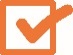 INSCRIPTIONSINSCRIPTIONSINSCRIPTIONSINSCRIPTIONSINSCRIPTIONSINSCRIPTIONSINSCRIPTIONSINSCRIPTIONS-Pour les licenciés FFCO, les inscriptions se font en ligne via le site fédéral (possibilité de paiement par chèque ou virement)                      http://licences.ffcorientation.fr/inscriptions/1094/ Pour les non licenciés, les inscriptions se feront sur place                                                                                                                                                                                 Pour être chronométré vous devez obligatoirement présenter un certificat médical de non-contre-indication à la pratique de la course d’orientation en compétition de moins d’un an.-Pour les licenciés FFCO, les inscriptions se font en ligne via le site fédéral (possibilité de paiement par chèque ou virement)                      http://licences.ffcorientation.fr/inscriptions/1094/ Pour les non licenciés, les inscriptions se feront sur place                                                                                                                                                                                 Pour être chronométré vous devez obligatoirement présenter un certificat médical de non-contre-indication à la pratique de la course d’orientation en compétition de moins d’un an.-Pour les licenciés FFCO, les inscriptions se font en ligne via le site fédéral (possibilité de paiement par chèque ou virement)                      http://licences.ffcorientation.fr/inscriptions/1094/ Pour les non licenciés, les inscriptions se feront sur place                                                                                                                                                                                 Pour être chronométré vous devez obligatoirement présenter un certificat médical de non-contre-indication à la pratique de la course d’orientation en compétition de moins d’un an.-Pour les licenciés FFCO, les inscriptions se font en ligne via le site fédéral (possibilité de paiement par chèque ou virement)                      http://licences.ffcorientation.fr/inscriptions/1094/ Pour les non licenciés, les inscriptions se feront sur place                                                                                                                                                                                 Pour être chronométré vous devez obligatoirement présenter un certificat médical de non-contre-indication à la pratique de la course d’orientation en compétition de moins d’un an.-Pour les licenciés FFCO, les inscriptions se font en ligne via le site fédéral (possibilité de paiement par chèque ou virement)                      http://licences.ffcorientation.fr/inscriptions/1094/ Pour les non licenciés, les inscriptions se feront sur place                                                                                                                                                                                 Pour être chronométré vous devez obligatoirement présenter un certificat médical de non-contre-indication à la pratique de la course d’orientation en compétition de moins d’un an.-Pour les licenciés FFCO, les inscriptions se font en ligne via le site fédéral (possibilité de paiement par chèque ou virement)                      http://licences.ffcorientation.fr/inscriptions/1094/ Pour les non licenciés, les inscriptions se feront sur place                                                                                                                                                                                 Pour être chronométré vous devez obligatoirement présenter un certificat médical de non-contre-indication à la pratique de la course d’orientation en compétition de moins d’un an.-Pour les licenciés FFCO, les inscriptions se font en ligne via le site fédéral (possibilité de paiement par chèque ou virement)                      http://licences.ffcorientation.fr/inscriptions/1094/ Pour les non licenciés, les inscriptions se feront sur place                                                                                                                                                                                 Pour être chronométré vous devez obligatoirement présenter un certificat médical de non-contre-indication à la pratique de la course d’orientation en compétition de moins d’un an.-Pour les licenciés FFCO, les inscriptions se font en ligne via le site fédéral (possibilité de paiement par chèque ou virement)                      http://licences.ffcorientation.fr/inscriptions/1094/ Pour les non licenciés, les inscriptions se feront sur place                                                                                                                                                                                 Pour être chronométré vous devez obligatoirement présenter un certificat médical de non-contre-indication à la pratique de la course d’orientation en compétition de moins d’un an.-Pour les licenciés FFCO, les inscriptions se font en ligne via le site fédéral (possibilité de paiement par chèque ou virement)                      http://licences.ffcorientation.fr/inscriptions/1094/ Pour les non licenciés, les inscriptions se feront sur place                                                                                                                                                                                 Pour être chronométré vous devez obligatoirement présenter un certificat médical de non-contre-indication à la pratique de la course d’orientation en compétition de moins d’un an.-Pour les licenciés FFCO, les inscriptions se font en ligne via le site fédéral (possibilité de paiement par chèque ou virement)                      http://licences.ffcorientation.fr/inscriptions/1094/ Pour les non licenciés, les inscriptions se feront sur place                                                                                                                                                                                 Pour être chronométré vous devez obligatoirement présenter un certificat médical de non-contre-indication à la pratique de la course d’orientation en compétition de moins d’un an.-Pour les licenciés FFCO, les inscriptions se font en ligne via le site fédéral (possibilité de paiement par chèque ou virement)                      http://licences.ffcorientation.fr/inscriptions/1094/ Pour les non licenciés, les inscriptions se feront sur place                                                                                                                                                                                 Pour être chronométré vous devez obligatoirement présenter un certificat médical de non-contre-indication à la pratique de la course d’orientation en compétition de moins d’un an.-Pour les licenciés FFCO, les inscriptions se font en ligne via le site fédéral (possibilité de paiement par chèque ou virement)                      http://licences.ffcorientation.fr/inscriptions/1094/ Pour les non licenciés, les inscriptions se feront sur place                                                                                                                                                                                 Pour être chronométré vous devez obligatoirement présenter un certificat médical de non-contre-indication à la pratique de la course d’orientation en compétition de moins d’un an.-Pour les licenciés FFCO, les inscriptions se font en ligne via le site fédéral (possibilité de paiement par chèque ou virement)                      http://licences.ffcorientation.fr/inscriptions/1094/ Pour les non licenciés, les inscriptions se feront sur place                                                                                                                                                                                 Pour être chronométré vous devez obligatoirement présenter un certificat médical de non-contre-indication à la pratique de la course d’orientation en compétition de moins d’un an.-Pour les licenciés FFCO, les inscriptions se font en ligne via le site fédéral (possibilité de paiement par chèque ou virement)                      http://licences.ffcorientation.fr/inscriptions/1094/ Pour les non licenciés, les inscriptions se feront sur place                                                                                                                                                                                 Pour être chronométré vous devez obligatoirement présenter un certificat médical de non-contre-indication à la pratique de la course d’orientation en compétition de moins d’un an.-Pour les licenciés FFCO, les inscriptions se font en ligne via le site fédéral (possibilité de paiement par chèque ou virement)                      http://licences.ffcorientation.fr/inscriptions/1094/ Pour les non licenciés, les inscriptions se feront sur place                                                                                                                                                                                 Pour être chronométré vous devez obligatoirement présenter un certificat médical de non-contre-indication à la pratique de la course d’orientation en compétition de moins d’un an.-Pour les licenciés FFCO, les inscriptions se font en ligne via le site fédéral (possibilité de paiement par chèque ou virement)                      http://licences.ffcorientation.fr/inscriptions/1094/ Pour les non licenciés, les inscriptions se feront sur place                                                                                                                                                                                 Pour être chronométré vous devez obligatoirement présenter un certificat médical de non-contre-indication à la pratique de la course d’orientation en compétition de moins d’un an.-Pour les licenciés FFCO, les inscriptions se font en ligne via le site fédéral (possibilité de paiement par chèque ou virement)                      http://licences.ffcorientation.fr/inscriptions/1094/ Pour les non licenciés, les inscriptions se feront sur place                                                                                                                                                                                 Pour être chronométré vous devez obligatoirement présenter un certificat médical de non-contre-indication à la pratique de la course d’orientation en compétition de moins d’un an.-Pour les licenciés FFCO, les inscriptions se font en ligne via le site fédéral (possibilité de paiement par chèque ou virement)                      http://licences.ffcorientation.fr/inscriptions/1094/ Pour les non licenciés, les inscriptions se feront sur place                                                                                                                                                                                 Pour être chronométré vous devez obligatoirement présenter un certificat médical de non-contre-indication à la pratique de la course d’orientation en compétition de moins d’un an.-Pour les licenciés FFCO, les inscriptions se font en ligne via le site fédéral (possibilité de paiement par chèque ou virement)                      http://licences.ffcorientation.fr/inscriptions/1094/ Pour les non licenciés, les inscriptions se feront sur place                                                                                                                                                                                 Pour être chronométré vous devez obligatoirement présenter un certificat médical de non-contre-indication à la pratique de la course d’orientation en compétition de moins d’un an.-Pour les licenciés FFCO, les inscriptions se font en ligne via le site fédéral (possibilité de paiement par chèque ou virement)                      http://licences.ffcorientation.fr/inscriptions/1094/ Pour les non licenciés, les inscriptions se feront sur place                                                                                                                                                                                 Pour être chronométré vous devez obligatoirement présenter un certificat médical de non-contre-indication à la pratique de la course d’orientation en compétition de moins d’un an.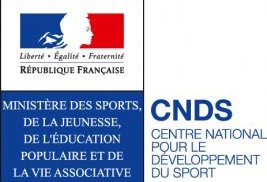 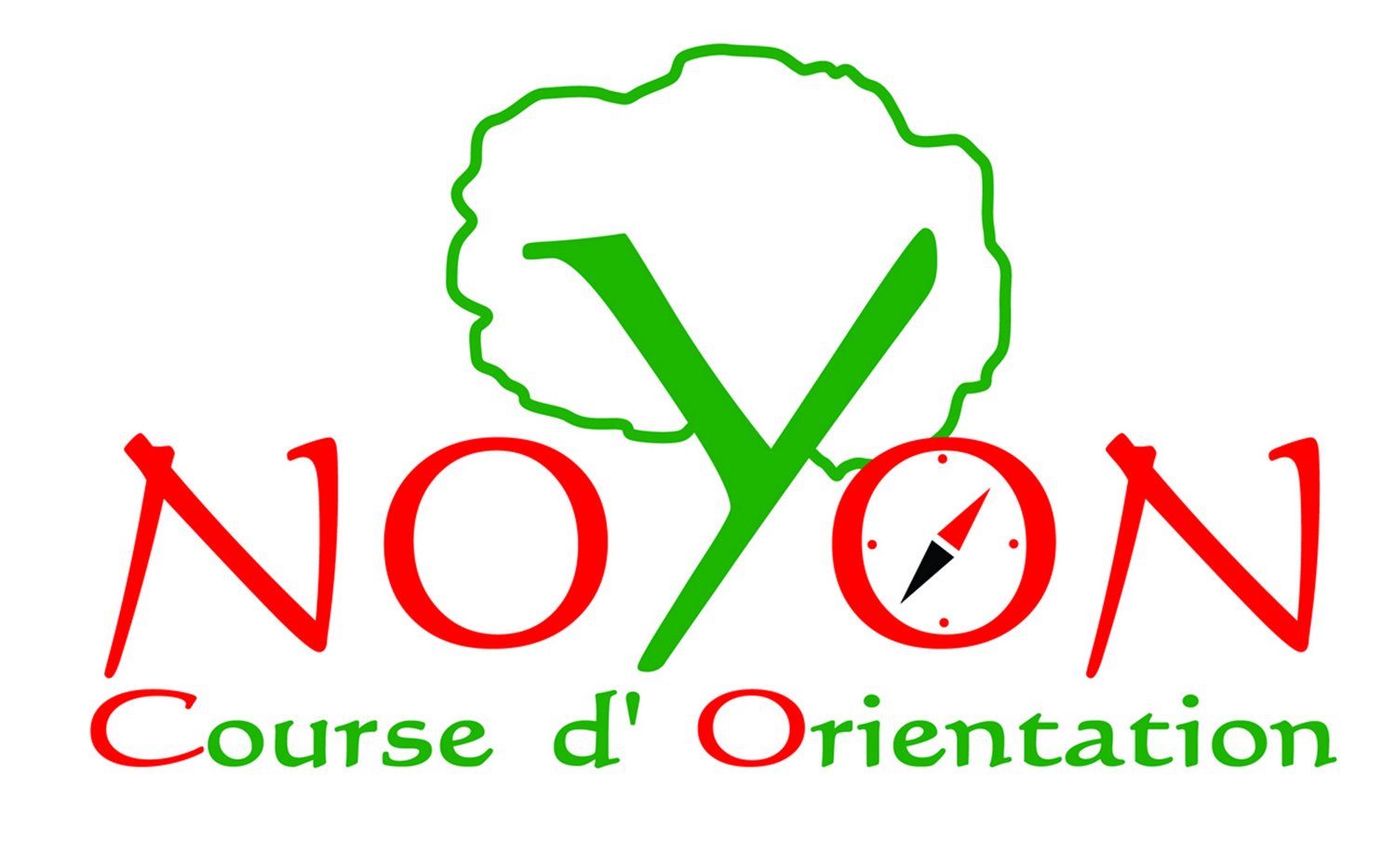 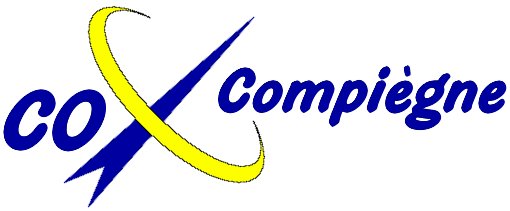 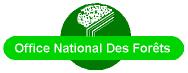 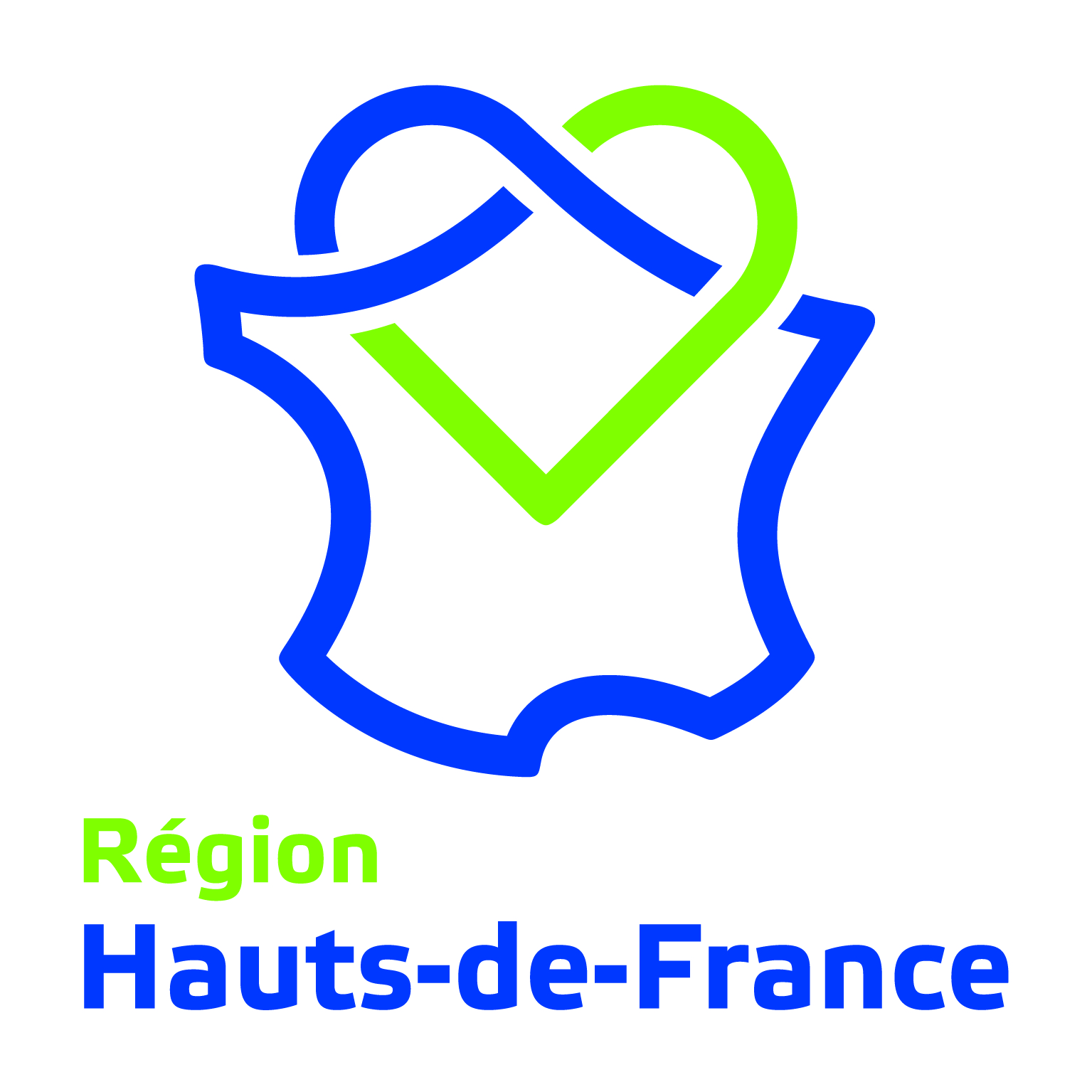 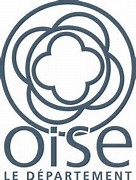 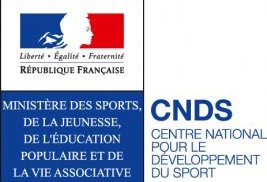 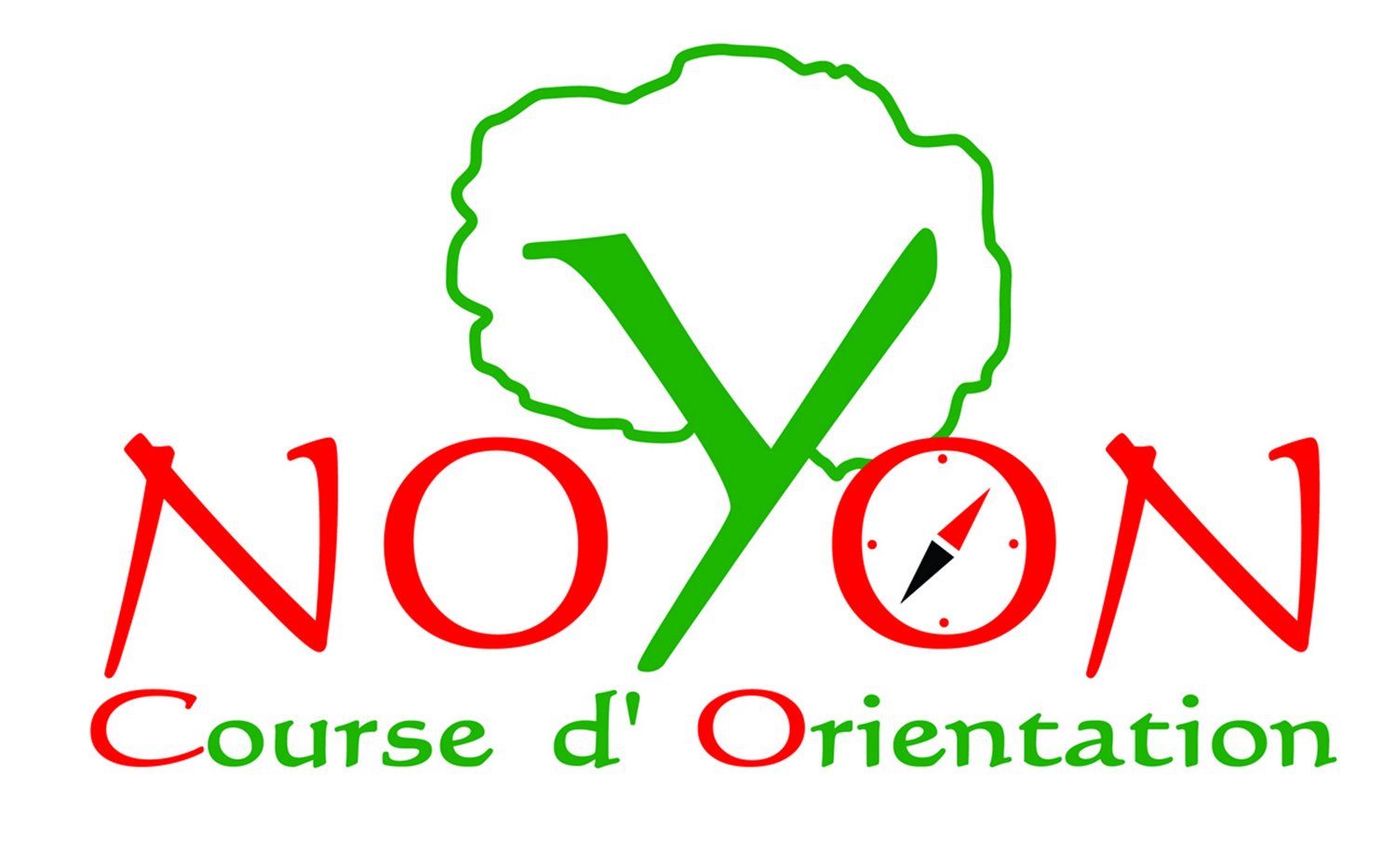 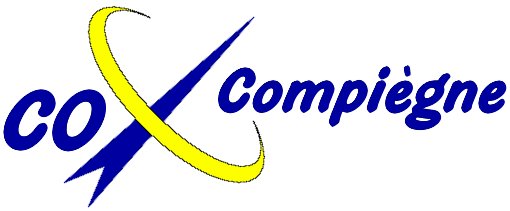 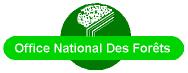 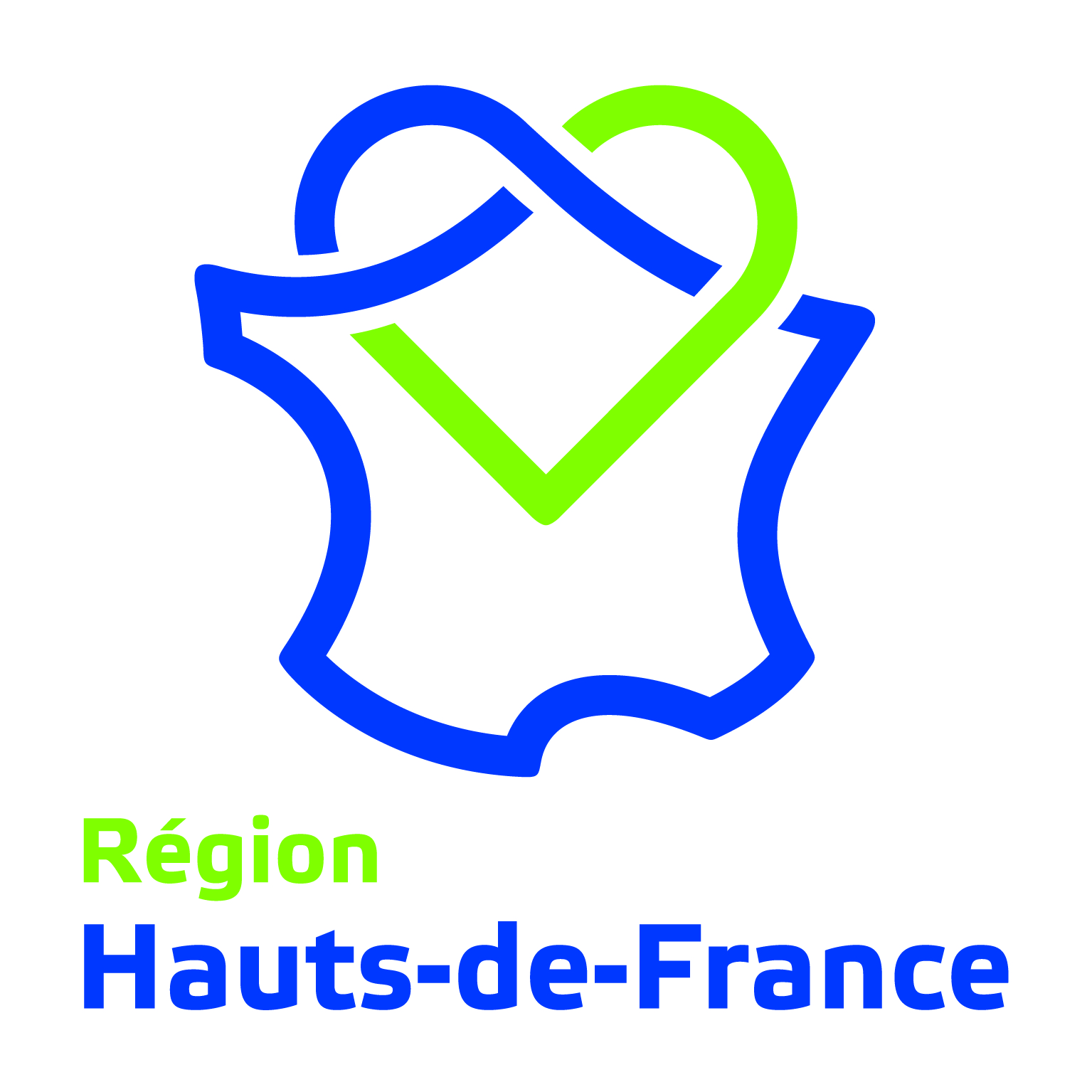 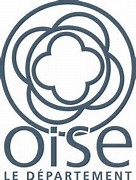 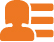 CONTACTCONTACTCONTACTCONTACTCONTACTCONTACTCONTACTComité Oise C.O :  Bertrand PATURET   06 70 19 08 92 / 03 44 09 02 77   bertrandpaturet@sfr.frComité Oise C.O :  Bertrand PATURET   06 70 19 08 92 / 03 44 09 02 77   bertrandpaturet@sfr.frComité Oise C.O :  Bertrand PATURET   06 70 19 08 92 / 03 44 09 02 77   bertrandpaturet@sfr.frComité Oise C.O :  Bertrand PATURET   06 70 19 08 92 / 03 44 09 02 77   bertrandpaturet@sfr.frComité Oise C.O :  Bertrand PATURET   06 70 19 08 92 / 03 44 09 02 77   bertrandpaturet@sfr.frComité Oise C.O :  Bertrand PATURET   06 70 19 08 92 / 03 44 09 02 77   bertrandpaturet@sfr.frComité Oise C.O :  Bertrand PATURET   06 70 19 08 92 / 03 44 09 02 77   bertrandpaturet@sfr.frComité Oise C.O :  Bertrand PATURET   06 70 19 08 92 / 03 44 09 02 77   bertrandpaturet@sfr.frComité Oise C.O :  Bertrand PATURET   06 70 19 08 92 / 03 44 09 02 77   bertrandpaturet@sfr.frComité Oise C.O :  Bertrand PATURET   06 70 19 08 92 / 03 44 09 02 77   bertrandpaturet@sfr.frComité Oise C.O :  Bertrand PATURET   06 70 19 08 92 / 03 44 09 02 77   bertrandpaturet@sfr.frComité Oise C.O :  Bertrand PATURET   06 70 19 08 92 / 03 44 09 02 77   bertrandpaturet@sfr.frComité Oise C.O :  Bertrand PATURET   06 70 19 08 92 / 03 44 09 02 77   bertrandpaturet@sfr.frComité Oise C.O :  Bertrand PATURET   06 70 19 08 92 / 03 44 09 02 77   bertrandpaturet@sfr.fr